Об утверждении Порядка 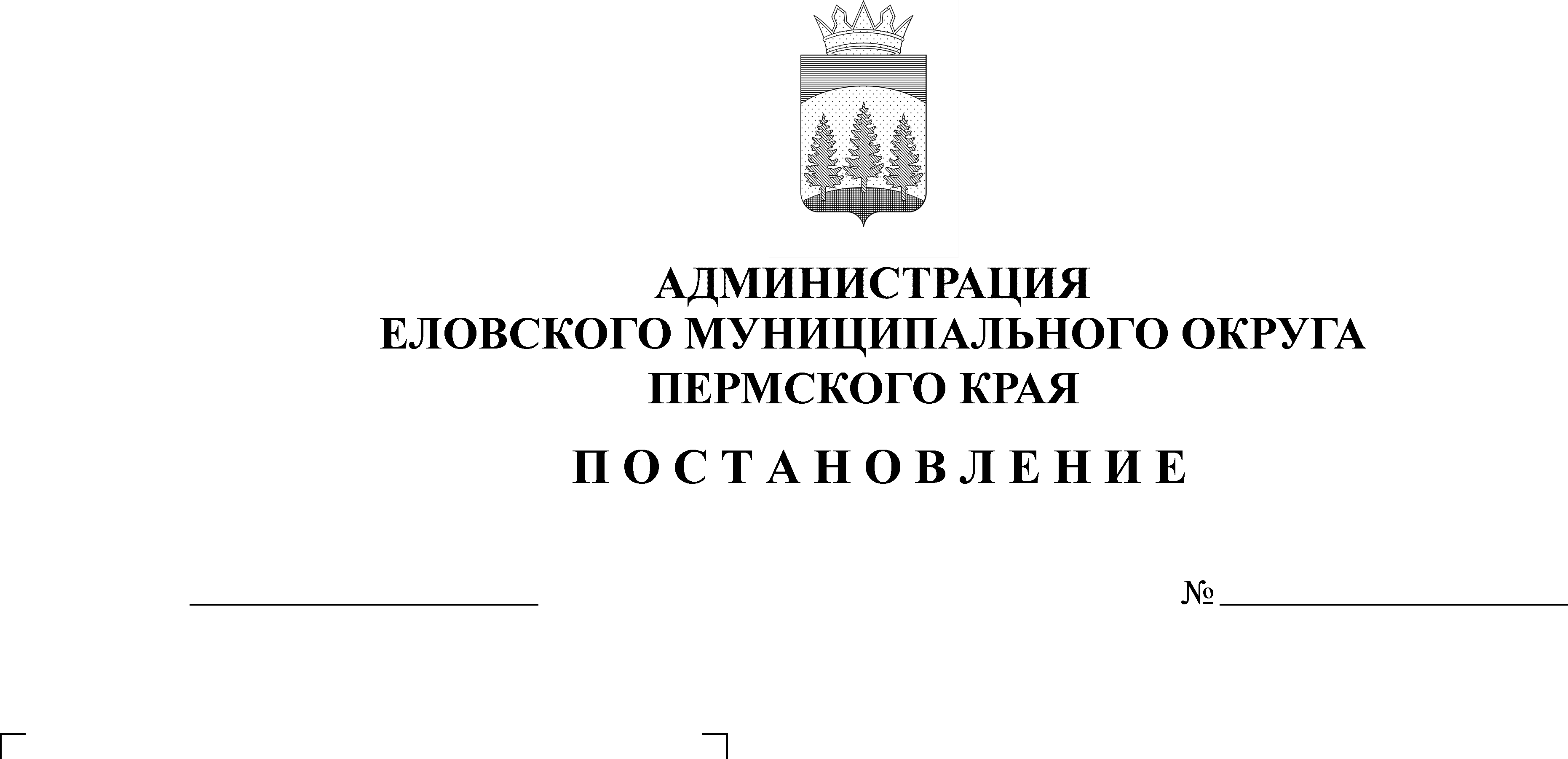 использования архивных документов в Архивном отделе Администрации Еловского муниципального округа Пермского краяВ соответствии со статьей 16 Федерального закона от 06 октября 2003 г. № 131-ФЗ «Об общих принципах организации местного самоуправления в Российской Федерации», главой 6 Федерального закона от 22 октября 2004 г.  № 125-ФЗ «Об архивном деле в Российской Федерации», главой 6 Закона Пермского края от 10 апреля 2018 г. № 210-ПК «Об архивном деле в Пермском крае»Администрация Еловского муниципального округа Пермского края  ПОСТАНОВЛЯЕТ:1. Утвердить прилагаемый Порядок использования архивных документов в Архивном отделе Администрации Еловского муниципального округа Пермского края.2. Признать утратившими силу Постановление администрации Еловского района от 11 ноября 2015 г. № 369 «Порядок использования архивных документов в кабинете архивного отдела администрации Еловского муниципального района Пермского края».3. Настоящее Постановление обнародовать на официальном сайте газеты «Искра Прикамья» и официальном сайте Еловского муниципального округа Пермского края. 4. Настоящее Постановление вступает в силу со дня его официального обнародования.5. Контроль за исполнением Постановления возложить на заместителя главы администрации Еловского муниципального округа, руководителя аппарата. Глава муниципального округа –глава администрации Еловскогомуниципального округа Пермского края					  А.А. ЧечкинУТВЕРЖДЕНПостановлениемАдминистрации Еловского муниципального округа Пермского края от 22.09.2021 № 432-пПОРЯДОКиспользования архивных документов в Архивном отделе Администрации Еловского муниципального округа Пермского краяI. Общие положения1.1. Порядок использования архивных документов в Архивном отделе Администрации Еловского муниципального округа Пермского края (далее - Порядок) разработан в соответствии с Федеральными законами от 22.10.2004   № 125-ФЗ «Об архивном деле в Российской Федерации», от 27.07.2006             № 152-ФЗ «О персональных данных», Законом Пермского края от 10.04.2018   № 210-ПК «Об архивном деле в Пермском крае», Порядком использования архивных документов в государственных и муниципальных архивах Российской Федерации, утверждённый Приказом Росархива от 01.09.2017 № 143. 1.2. Порядок регламентирует организацию работы пользователей с документами Архивного фонда Российской Федерации и другими архивными документами, не содержащими сведения, составляющие государственную тайну (далее - дела, документы), справочно-поисковыми средствами к ним и находящимися на хранении печатными изданиями в кабинете (далее - читальный зал) Архивного отдела Администрации Еловского муниципального округа Пермского края  (далее – Архивный отдел)  под контролем сотрудника Архивного отдела.1.3. Пользователи обладают равными правами на изучение дел, документов, находящихся на хранении в Архивном отделе, справочно-поисковых средств к ним, печатных изданий в соответствии с законодательством Российской Федерации.1.4. Плата за посещение читального зала Архивного отдела и пользование документами не взимается.1.5. График работы пользователей в читальном зале Архивного отдела:с понедельника по пятницу с 10.00 до 12.45 и с 14.00 до 16.00; последняя пятница каждого месяца – санитарный день с 14.00 до 16.00;суббота, воскресенье - выходные дни.II. Порядок допуска пользователя в читальный зал2.1. Пользователь допускается для работы в читальный зал на основании заявления, по форме согласно приложению 1 к настоящему Порядку, или письма направившего его органа или организации, в которых указываются фамилия, имя, отчество (при наличии) пользователя, место работы (учебы) и должность (при наличии), ученое звание и ученая степень (при наличии), тема, хронологические рамки исследования.2.2. При оформлении пропуска для работы в читальном зале пользователь заполняет анкету, по форме согласно приложению 2 к настоящему Порядку, в которой дает письменное согласие на обработку персональных данных. Знакомится с Порядком. 2.3. Пользователь, не достигший совершеннолетия, допускается для работы в читальный зал с одним из родителей или другим законным представителем, несущим ответственность за соблюдение Порядка несовершеннолетним пользователем.2.4. Сопровождающие лица (в том числе законные представители, переводчики и другие помощники, лица, сопровождающие пользователя с ограниченными возможностями здоровья) допускаются в читальный зал Архивного отдела на основании анкеты, по форме согласно приложению 3 к настоящему Порядку.2.5. Пользователю на основании заявления или письма направившей его организации и заполненной анкеты оформляется пропуск для работы в читальном зале, действующий в течение календарного года со дня выдачи.Лицу, сопровождающему пользователя, на основании заполненной им анкеты оформляется пропуск в читальный зал, действующий в течение календарного года со дня выдачи.2.6. Срок работы в читальном зале продлевается по заявлению пользователя или письму направившей его организации. Продление срока работы пользователя в читальном зале осуществляется в порядке, предусмотренном пунктом 2.5. настоящего Порядка.2.7. В случае изменения темы исследования пользователь предоставляет в Архивный отдел новое заявление или письмо.2.6. Прием пользователей для работы с документами ведется в часы работы читального зала, в том числе по предварительной записи. Архивный отдел оставляет за собой право перенести посещение на более поздний срок, если по техническим причинам отсутствует возможность принять пользователя (отсутствие свободных мест в читальном зале, отключение электричества, водоснабжения и т.п.). 2.7. В читальном зале ведется журнал учета посещений читального зала пользователями.III. Порядок выдачи и доступ пользователя к делам, справочно-поисковым средствам к ним, печатным изданиям3.1. Пользователю предоставляется доступ к делам, документам, справочно-поисковым средствам к ним, печатным изданиям с учетом ограничений, установленных статьей 25 Федерального закона от 22.10.2004      № 125-ФЗ «Об архивном деле в Российской Федерации».3.2. Пользователю предоставляется доступ к делам, документам, которые могут содержать данные конфиденциального характера:3.2.1. сведения, составляющие охраняемую законодательством Российской Федерации тайну, при условии соблюдения пользователем требований и ограничений, установленных законодательством Российской Федерации;3.2.2. имеющим помету «для служебного пользования» при наличии письменного разрешения от фондообразователя (правопреемника);3.2.3. содержащим сведения о личной и семейной тайне гражданина, его частной жизни, а также сведения, создающие угрозу для его безопасности, до истечения 75 лет со дня создания документа, если пользователь:3.2.3.1. является субъектом указанных сведений - на основании соответствующего заявления при предъявлении документов, удостоверяющих личность;3.2.3.2. является наследником по закону - на основании соответствующего заявления при предъявлении документов, удостоверяющих личность и подтверждающих родство;3.2.3.3. является наследником по завещанию - на основании соответствующего заявления при предъявлении документов, удостоверяющих личность, а также документов, подтверждающих право наследования, с указанием на соответствующий доступ к указанным делам, документам;3.2.3.4. имеет согласие гражданина или его наследников на доступ к указанным сведениям - на основании соответствующего заявления при предъявлении документов, удостоверяющих личность, а также доверенности от гражданина или его наследников, удостоверенной в порядке, установленном законодательством Российской Федерации, подтверждающей право представлять интересы доверителя.3.3. Доступ пользователя к делам, документам, справочно-поисковым средствам к ним, печатным изданиям, переданным по договору в архив собственниками или владельцами, установившими ограничения на доступ к ним, осуществляется при предъявлении письменного разрешения от собственника или владельца.3.4. Доступ пользователя к делам, документам, справочно-поисковым средствам к ним, печатным изданиям, на которые распространяется действие законодательства Российской Федерации об интеллектуальной собственности, осуществляется с учетом требований законодательства Российской Федерации об интеллектуальной собственности.3.5. Пользователю, являющегося представителем фондообразователя или его правопреемником, органов государственной власти и иных государственных органов, органов местного самоуправления, доступ к делам, документам, справочно-поисковым средствам к ним, печатным изданиям ограниченного доступа предоставляется в пределах исполнения служебных обязанностей по мотивированному письменному обращению органа, организации, чьим представителем он является.3.6. Подлинники архивных дел, документов, печатные издания не выдаются пользователям в случаях:3.6.1. ограничений на использование документов, установленных законодательством Российской Федерации;3.6.2. выполнения служебных заданий сотрудниками Архивного отдела с использованием затребованных пользователем дел, документов, печатных изданий, при этом срок, в течение которого такие дела, документы, печатные издания не выдаются, не может превышать 120 рабочих дней со дня заказа их пользователем;3.6.3. выдачи дел, документов, печатных изданий во временное пользование юридическим и физическим лицам-фондообразователям, их правопреемникам или по запросам органов государственной власти и иных государственных органов, органов местного самоуправления, при этом срок, в течение которого такие дела, документы, печатные издания не выдаются, не может превышать срока, указанного в акте о выдаче во временное пользование таких дел, документов, печатных изданий;3.6.4. экспонирования дел, документов, печатных изданий на выставке, при этом срок, в течение которого такие дела, документы, печатные издания не выдаются, не может превышать срока их выдачи из архивохранилища, определенного распорядительным документом на проведение выставки;3.6.5. выдачи дел, документов, печатных изданий другому пользователю в читальный зал, при этом срок, в течение которого такие дела, документы, печатные издания не выдаются, не может превышать 40 рабочих дней со дня заказа их пользователем;3.6.6. документы, не прошедшие научного описания и технического оформления;3.6.7. наличия копий фонда пользования (за исключением выдачи, предусмотренных главой XIV Правил организации хранения, комплектования, учета и использования документов Архивного фонда Российской Федерации и других архивных документов в государственных и муниципальных архивах, музеях и библиотеках, научных организациях, утвержденных приказом Росархива от 02.03.2020 г. № 24);3.6.8. неудовлетворительного физического состояния документа.3.7. В случае нарушения пользователем подпунктов 4.2.5, 4.2.6, 4.2.8, 4.2.11 настоящего Порядка подлинники архивных дел, документов, справочно-поисковых средств к ним, печатных изданий пользователю не выдаются с даты подачи Архивным отделом заявления об административном правонарушении либо заявления о преступлении по факту совершения пользователем указанных в настоящем пункте нарушений и до даты вступления в законную силу постановления по делу об административном правонарушении либо вынесения решения об отказе в возбуждении дела об административном правонарушении по факту совершения пользователем указанных в настоящем пункте нарушений или даты вступления в законную силу приговора суда по уголовному делу либо вынесения решения об отказе в возбуждении уголовного дела по факту совершения пользователем указанных в настоящем пункте нарушений.3.8. Дела предоставляются пользователю на основании заполненного бланка заказа (требования) на выдачу документов, справочно-информационного фонда, печатных изданий, по форме согласно приложению 4, 5 к настоящему Порядку. Дела выдаются пользователю под роспись в бланке заказа за каждую единицу предоставленного документа, книги. Выдача документов пользователю осуществляется с разрешения заведующего Архивным отделом.IV. Права и обязанности пользователя4.1. Пользователь имеет право:4.1.1. Посещать читальный зал Архивного отдела, изучать дела, документы, справочно-поисковые средства к ним, печатные издания на безвозмездной основе.4.1.2. Получать непосредственно в Архивном отделе или с использованием информационно-телекоммуникационных сетей информацию о графике работы читального зала, информацию о порядке предоставления документов.4.1.3. Получать для изучения в виде подлинников и (или) копий фонда пользования дела, документы, прошедшие научное описание, техническое оформление и не признанные находящимися в неудовлетворительном физическом состоянии в соответствии с порядком признания документов Архивного фонда Российской Федерации находящимися в неудовлетворительном физическом состоянии, справочно-поисковые средства к ним, печатные издания.4.1.4. Получать в день обращения справочно-поисковые средства к делам, документам, а также иметь доступ к автоматизированным справочно-поисковым средствам, находящимся в читальном зале.4.1.5. Заказывать единовременно в течение рабочего дня и получать на безвозмездной основе:4.1.5.1. дела управленческой и научно-технической документации - до 20 дел, общим объемом не более 1500 листов (либо одно дело объемом более 1500 листов);4.1.5.2. документы личного происхождения (из личных фондов и архивных коллекций) - до 20 дел, не более 500 листов (либо одно дело объемом более 500 листов);4.1.5.3. до 10 единиц хранения аудиовизуальных и электронных документов.4.1.6. Изучать полученные дела, документы, печатные издания в течение 20 рабочих дней.4.1.7. Проверять при получении дел, документов, справочно-поисковых средств к ним, печатных изданий их целостность и сохранность.4.1.8. Пользоваться оборудованием читального зала, предназначенным для изучения дел, документов, справочно-поисковых средств к ним, печатных изданий.4.1.9. Использовать при изучении дел, документов, справочно-поисковых средств к ним, печатных изданий для осуществления выписок и набора текста собственные технические средства без звуковых сигналов и без подключения к информационно-телекоммуникационным сетям архива или арендовать технические средства архива.4.1.10. Заказывать либо изготавливать самостоятельно арендуемыми техническими средствами Архивного отдела или собственным техническим средством копии архивных дел, документов, печатных изданий в объеме не более 100 листов (кадров, электронных образов) в течение рабочего дня при соблюдении требований подпунктов 4.2.16, 4.2.17, 4.2.18, 4.2.20, 4.2.21 настоящего Порядка.4.1.11. Вносить в читальный зал и выносить письменные принадлежности, выписки из дел, документов, справочно-поисковых средств к ним, печатных изданий, копии архивных документов, печатных изданий, листы с машинописным текстом, рукописный материал, гранки научной работы, собственные технические средства, используемые при изучении дел, документов, справочно-поисковых средств к ним, печатных изданий, копировании дел, документов, печатных изданий на основании заявления.4.1.12. Привлекать в случае необходимости к работе в читальном зале сопровождающих лиц в порядке, установленном пунктом 2.4 настоящего Порядка.4.1.13. Предоставлять Архивному отделу экземпляр издания, подготовленного с использованием дел, документов, справочно-поисковых средств к ним, печатных изданий, находящихся на хранении в Архивном отделе.4.1.14. Обращаться к руководству Архивного отдела с предложениями, замечаниями, жалобами по вопросам организации работы читального зала.4.1.15. Обжаловать отказ в выдаче дел, документов, справочно-поисковых средств к ним, печатных изданий в соответствии с законодательством Российской Федерации.4.2. Пользователь обязан:4.2.1. Соблюдать настоящий Порядок.4.2.2. Сдавать на хранение при входе в читальный зал верхнюю одежду, сумки размером более 200 x 300 мм, зонты, пакеты и иные предметы, кроме указанных в подпункте 4.1.11 настоящего Порядка.4.2.3. Вносить в читальный зал предметы, указанные в подпункте 4.1.11 настоящего Порядка, в прозрачном пакете и (или) сумке размером не более 200 x 300 мм.4.2.4. Регистрироваться при каждом посещении в журнале учета посещений читального зала Архивного отдела.4.2.5. Соблюдать график работы читального зала и Архивного отдела, общественный порядок, тишину и чистоту в читальном зале, а также права и законные интересы других пользователей и работников Архивного отдела. Не проносить продукты питания и напитки в читальный зал.4.2.6. Обеспечивать целостность и сохранность полученных для изучения дел, документов, справочно-поисковых средств к ним, печатных изданий.4.2.7. Незамедлительно сообщать работнику читального зала Архивного отдела об обнаружении повреждений или дефектов дел, документов, справочно-поисковых средств к ним, печатных изданий, отсутствии листов, неправильной нумерации, наличии вложений, не указанных в листах-заверителях полученных дел.4.2.8. Не повреждать полученные дела, документы, справочно-поисковые средства к ним, печатные издания, в том числе:4.2.8.1. не писать на листах дел, документов, не пачкать, не рвать, не резать листы дел, документов, не загибать их углы, не вырывать листы из дел, не перекладывать листы в делах;4.2.8.2. не вносить изменения в тексты документов, не делать на документах и обложках дел, упаковках аудиовизуальных документов пометы, исправления, подчеркивания;4.2.8.3. не писать на листах бумаги, положенных поверх дел, документов, не калькировать документы;4.2.8.4. не вкладывать в дела, документы посторонние предметы, не оставлять в делах закладки;4.2.8.5. не оставлять дела, документы открытыми на время отсутствия пользователя в читальном зале;4.2.8.6. не пользоваться клеем, скотчем, маркером, перьевой ручкой, стикером, корректирующей жидкостью (штрихом), копировальной бумагой, ножницами, другими режущими предметами;4.2.8.7. не передавать дела, документы другим пользователям, за исключением сопровождающих лиц, указанных в пункте 2.4 настоящего Порядка;4.2.8.8. не брать дела, документы у других пользователей, за исключением сопровождающих лиц, указанных в пункте 2.4 настоящего Порядка;4.2.8.9. не применять физические усилия, которые могут привести к нарушению целостности переплета дел, документов.4.2.9. Заполнять листы использования полученных дел, документов, справочно-поисковых средств к ним (при наличии у них листов использования), указывая дату использования, фамилию, инициалы (разборчиво), характер произведенной работы.4.2.10. Сдавать сотруднику читального зала после окончания работы при каждом посещении читального зала дела, документы, справочно-поисковые средства к ним, печатные издания.4.2.11. Не выносить из читального зала дела, документы, справочно-поисковые средства к ним, печатные издания, копии фонда пользования.4.2.12. Соблюдать требования работы с оборудованием, установленным в читальном зале.4.2.13. Не производить на компьютерах читального зала Архивного отдела копирование и модификацию электронных ресурсов, не загружать и не устанавливать программы, не вносить изменения в файловую структуру и не менять структуру расположения папок, не использовать компьютеры читального зала Архивного отдела для передачи информации через информационно-телекоммуникационные сети, не выгружать с них информацию на съемные носители.4.2.14. Не передавать пропуск в читальный зал другому лицу (за исключением сопровождающих лиц, указанных в пунктах 2.3, 2.4 Порядка)4.2.15. При невозможности посещения читального зала в течение срока, на который выданы дела, документы, печатные издания, сообщать в Архивный отдел для продления срока их нахождения в читальном зале (не более чем на 10 рабочих дней). Если такая просьба от пользователя не поступала, подобранные дела, документы, печатные издания возвращаются в архивохранилище без уведомления пользователя.4.2.16. При копировании дел, документов, печатных изданий, в зависимости от технических возможностей Архивного отдела, пользователь оформляет заказ на копирование, по форме согласно приложению 6 к настоящему Порядку, перечень копируемых дел, документов, печатных изданий с указанием их архивных шифров, объема копирования, количества экземпляров, вида копий, технических параметров копирования.4.2.17. На каждой копии документа проставляются выходные данные:     № фонда, № описи, № дела, № листа. 4.2.18. Использовать при самостоятельном копировании собственное бесконтактное мобильное копирующее техническое средство без штативов, съемных объективов и осветительного оборудования (например, телефон, фотоаппарат, планшетный компьютер) с выключенными функциями вспышки и подачи звуковых сигналов. Запрещается применение собственных контактных технических средств (в том числе, ручные, планшетные, протяжные сканеры, копиры), фиксирующих и прижимных устройств, подручных средств и физических усилий, которые оказывают негативное влияние на физическое состояние дел, документов, печатных изданий4.2.19. Выдача исполненных заказов на копирование документов осуществляется в следующий рабочий день читального зала. Срок исполнения заказа может быть увеличен в зависимости от технических возможностей Архивного отдела и состояния документов, о чем пользователь информируется заранее. Копии документов выдаются пользователю под роспись в бланке заказа на копирование документов.4.2.20.Самостоятельное фотографирование дел, документов, печатных изданий производится в присутствии работника читального зала с соблюдением требований сохранности документов. Пользователь вносит сведения о фотографировании в лист использования дела. 4.2.21. Не осуществлять самостоятельное копирование подлинников дел, документов, печатных изданий:4.2.21.1. имеющих копии фонда пользования;4.2.21.2. признанных находящимися в неудовлетворительном физическом состоянии в соответствии с порядком признания документов Архивного фонда Российской Федерации находящимися в неудовлетворительном физическом состоянии, утвержденным Приказом Федерального архивного агентства от 25.06.2020 № 75 «Об утверждении Порядка признания документов Архивного фонда Российской Федерации, находящимися в неудовлетворительном физическом состоянии»;4.2.21.3. с угасающим текстом, при наличии пигментных пятен, коррозии железо-галловых чернил, нарушения связи красочного слоя с основой (растрескивание, осыпи, порошение), на ломкой бумаге, на кальке, имеющих сургучные и восковые печати, повреждение переплета (раскол блока, нарушение шитья, выпадение листов), корешок, который не позволяет раскрыть дело на ровной поверхности, не причиняя при этом повреждений переплету и самому делу.4.2.22. Указывать при публикации дел, документов их архивные шифры.4.2.23. Предоставлять Архивному отделу библиографические данные публикаций, адреса интернет - ресурсов, подготовленных с использованием дел, документов, справочно-поисковых средств к ним, печатных изданий, находящихся на хранении в Архивном отделе.Приложение 1к Порядку использования архивных документов в Архивном отделе Администрации Еловского муниципального округа Пермского краяФОРМАЗаведующему Архивным отделом Администрации Еловского муниципального округаот __________________________________(фамилия, имя, отчество)(домашний адрес, телефон)(серия и номер паспорта)Заявление «___» ___________20    г.Прошу разрешить работать в читальном зале Архивного отдела Администрации Еловского муниципального округа по теме:_____________ ________________________________________________________________________________________________________________________________________________________________________________________________________________________________________________________________________(название темы, хронологические рамки)С Порядком использования архивных документов в Архивном отделе Администрации Еловского муниципального округа Пермского края ознакомился(ась), обязуюсь их выполнять.						_______________________						          (подпись)Приложение 2к Порядку использования архивных документов в Архивном отделе Администрации Еловского муниципального округа Пермского краяФОРМААрхивный отдел Администрации 				Дело пользователя № _____________Еловского муниципального округа ПК		АНКЕТАпользователя, работающего в читальном зале1. Фамилия, имя, отчество (при наличии) ____________________________________________2. Дата рождения _______________________________________________________________3. Гражданство _________________________________________________________________4. Место работы (учебы) и должность __________________________________________________________________________________________________________________________(полное название учреждения, его почтовый и электронный адрес, телефон)5. Образование, ученая степень, звание (при наличии) _________________________________ ____________________________________________________________________________6. Основание для проведения исследований __________________________________________________________________________________________________________________________________________________________________________________________________________(направление организации или по личному заявлению)7. Тема, хронологические рамки __________________________________________________
_____________________________________________________________________________8. Цель работы __________________________________________________________________9. Адрес регистрации по месту пребывания, номер телефона _________________________________________________________________________________________________________10. Адрес регистрации по месту жительства, номер телефона __________________________________________________________________________________________________________11. Номер контактного телефона, электронный адрес (при наличии) ____________________________________________________________________________12. Вид, серия, номер и дата документа, удостоверяющего личность, а также орган, выдавший документ __________________________________________________________________________________________________________________________________________Обязательство-соглашение.Я, ___________________________________________________________________________________________(фамилия, имя, отчество)ознакомлен с Порядком использования архивных документов в Архивном отделе Администрации Еловского муниципального округа Пермского края и обязуюсь его выполнять.  Согласен на обработку моих персональных данных и хранением данных, указанных в анкете. Обязуюсь соблюдать режим конфиденциальности в отношении ставшей мне известной информации, использование и распространение которой ограничено законодательством Российской Федерации.    "__" _______________ 20__ г.         ____________________________         						 подпись____________________________			___________________		_________________должность сотрудника Архивного отдела       		подпись      		расшифровка подписи"__" _______________ 20__ г.Приложение 3к Порядку использования архивных документов в Архивном отделе Администрации Еловского муниципального округа Пермского краяФОРМААрхивный отдел Администрации 				Дело пользователя № _____________Еловского муниципального округа ПК			Анкета сопровождающего лица пользователя, работающего в читальном зале1. Фамилия __________________________________________________________________2. Имя ______________________________________________________________________3. Отчество (при наличии) ______________________________________________________4. Дата рождения ______________________________________________________________5. Гражданство ________________________________________________________________6. Место работы (учебы) и должность (при наличии) _______________________________________________________________________________________________________________(полное название учреждения, его почтовый адрес и адрес электронный почты, телефон)_____________________________________________________________________________7. Адрес регистрации по месту жительства (пребывания) ____________________________________________________________________________________________________________8. Адрес фактического проживания ______________________________________________________________________________________________________________________________9. Номер контактного телефона, электронный адрес (при наличии)_______________________ ____________________________________________________________________________10. Вид, серия, номер и дата документа, удостоверяющего личность, а также орган, выдавший документ ________________________________________________________________________________________________________________________________________________________Обязательство-соглашение.Я, ___________________________________________________________________________________________(фамилия, имя, отчество)ознакомлен с Порядком использования архивных документов в Архивном отделе Администрации Еловского муниципального округа Пермского края и обязуюсь его выполнять. Согласен на обработку моих персональных данных и хранением данных, указанных в анкете. Обязуюсь соблюдать режим конфиденциальности в отношении ставшей мне известной информации, использование и распространение которой ограничено законодательством Российской Федерации.    "__" _______________ 20__ г.         ____________________________         						 подпись____________________________			___________________		_________________должность сотрудника Архивного отдела       		подпись      		расшифровка подписи"__" _______________ 20__ г.Приложение 4к Порядку использования архивных документов в Архивном отделе Администрации Еловского муниципального округа Пермского краяФОРМА Архивный отдел Администрации Еловского муниципального округа Пермского края(название архива)ЗАКАЗ (ТРЕБОВАНИЕ) 				РАЗРЕШАЮ выдачу документов
НА ВЫДАЧУ АРХИВНЫХ				____________________________________ДОКУМЕНТОВ, КОПИЙ ФОНДА 		    (наименование	должности)ПОЛЬЗОВАНИЯ, ОПИСЕЙ			_______________	__________________ДЕЛ, ДОКУМЕНТОВ					Подпись	    Расшифровка подписи				«________» ________________________(фамилия, инициалы, номер личного дела пользователя)(фамилия, инициалы работника архива, название структурного подразделения)(тема исследования, цель выдачи)(лицевая сторона)					(оборотная сторона)______________________				_________________подпись пользователя  					подпись работника Архивного отдела«____»__________________Приложение 5к Порядку использования архивных документов в Архивном отделе Администрации Еловского муниципального округа Пермского краяФОРМА Архивный отдел Администрации Еловского муниципального округа Пермского края(название архива)ЗАКАЗ (ТРЕБОВАНИЕ) 				РАЗРЕШАЮ выдачу документов
НА ВЫДАЧУ КНИГ, БРОШЮР		____________________________________ПЕЧАТНЫХ ИЗДАНИЙ		 		    (наименование	должности)							_______________	__________________								Подпись	    Расшифровка подписи				«________» ________________________(фамилия, инициалы, номер личного дела пользователя)(фамилия, инициалы работника архива, название структурного подразделения)(тема исследования, цель выдачи)______________________				_________________подпись пользователя  					подпись работника Архивного отдела«____»__________________Приложение 6к Порядку использования архивных документов в Архивном отделе Администрации Еловского муниципального округа Пермского краяФОРМА Архивный отдел Администрации Еловского муниципального округа Пермского краяЗАКАЗ НА КСЕРОКОПИРОВАНИЕ (СКАНИРОВАНИЕ) ДОКУМЕНТОВ____________________________________________________________________(ФИО заказчика)____________________________________________________________________(запрос №, дата, заявление пользователя, договор, служебное задание)Количество кадров, листов _____ Формат ______ Тираж __________в соответствии с перечнем:Заказчик 	_______________ 	___________________________  	______                          (подпись)          			 (расшифровка подписи)                	    (дата)Заказ принял _____________	 	____________________________   	______                    		(подпись)        			(расшифровка подписи)          		   (дата)Заказ получил _____________ 	____________________________ 	 ______    			(подпись)    	 		(расшифровка подписи)        		     (дата)(оборотная сторона)Фонд 
№___Опись 
№___Ед. хр№___Заголовокед. хр.Кол-волис-тов (время звучания, метраж)Расписка пользователяв получении,датаРасписка работника читального зала в возвращении документов пользователем, дата12345671234567№ п/пШифр или инвентарный номерАвтор и заглавиеДата и подпись в полученииДата и подпись в возвращении12345№п/п№ фонда№ описи№ ед. хр. (дела)Номера листов с оборотомКол-во листов (экз.)Краткое содержание состава документовПримечание12345678(лицевая сторона)(лицевая сторона)(лицевая сторона)(лицевая сторона)(лицевая сторона)(лицевая сторона)(лицевая сторона)(лицевая сторона)